Hydrostatický tlak ve stavu beztíže – řešeníPracovní list je určen pro žáky 2. stupně základních škol. Jeho cílem je seznámit s hydrostatickým tlakem ve stavu beztíže.Pokus: Hydrostatický tlak ve stavu beztíže_______________________________________________________Co je hydrostatický tlak, na čem závisí a jaký pro něj platí vztah?Hydrostatický tlak je tlak v kapalině vyvolaný tíhovou silou kapaliny. 
Závisí na hloubce  pod volným povrchem kapaliny a hustotě kapaliny . 
Platí pro něj vztah: , kde  je tíhové zrychlení.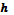 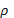 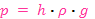 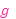 Doplňte větu:Stav beztíže je stav, při kterém na těleso nepůsobí tíha.Jaký je přibližně hydrostatický tlak v hloubce 20 cm pod vodní hladinou? cm  m,  kg /m3,  N/kg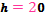 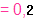 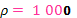 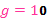 Pa  Pa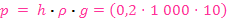 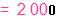 Vysvětlete průběh pokusu ve videu.Tíhou vody vzniká u dna velký hydrostatický tlak, proto voda vystřikuje. Během pádu je voda ve stavu beztíže a hydrostatický tlak zaniká. Voda přestává téci.Co jsem se touto aktivitou naučil(a):………………………………………………………………………………………………………………………………………………………………………………………………………………………………………………………………………………………………………………………………………………………………Autor: Tomandlová Markéta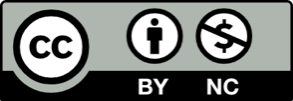 Toto dílo je licencováno pod licencí Creative Commons [CC BY-NC 4.0]. Licenční podmínky navštivte na adrese [https://creativecommons.org/choose/?lang=cs].